This program sheet is effective for all students starting at IUB beginning summer 2024.This program sheet is effective for all students starting at IUB beginning summer 2024.This program sheet is effective for all students starting at IUB beginning summer 2024.This program sheet is effective for all students starting at IUB beginning summer 2024.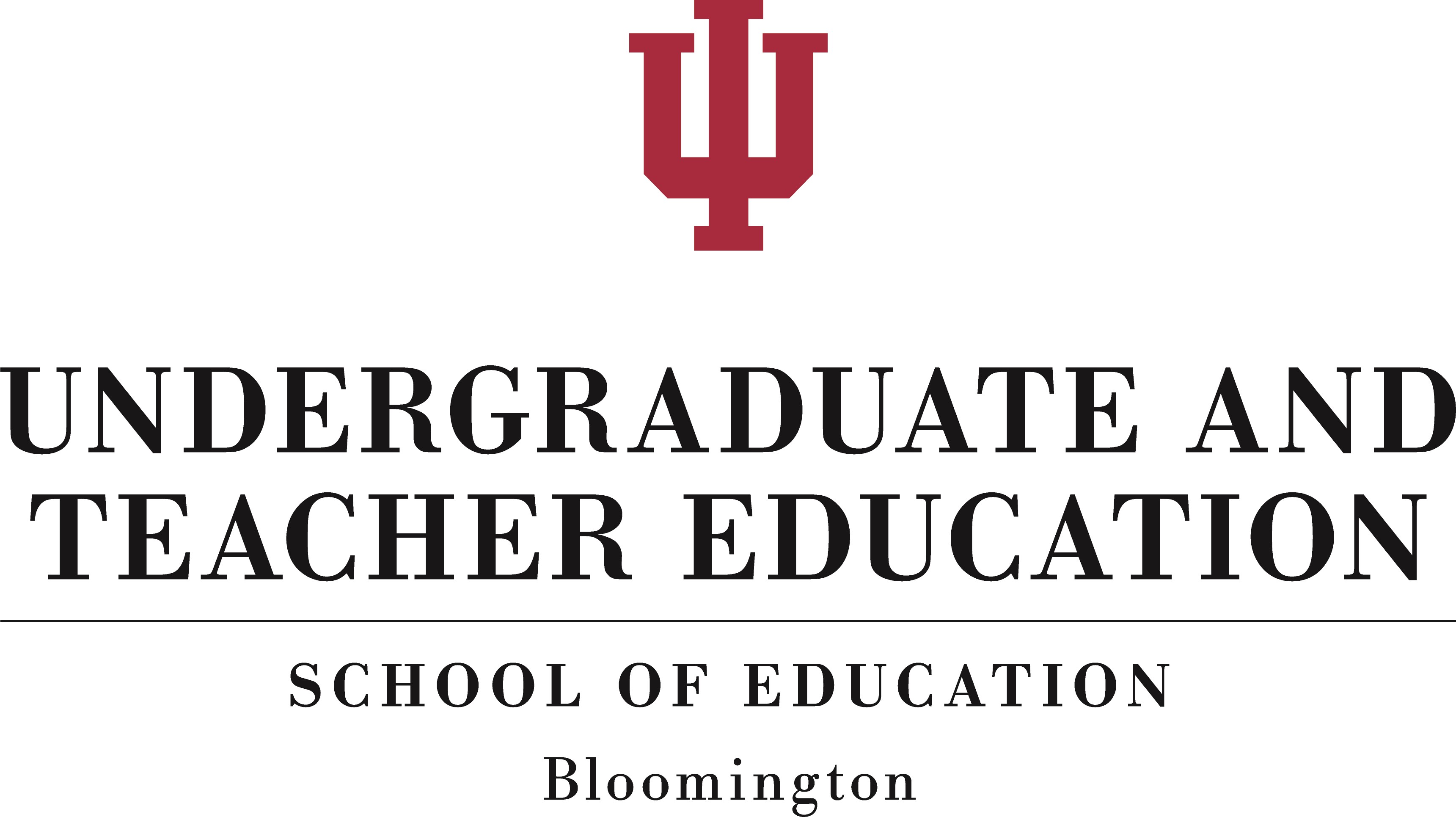 B.S. EDUCATION: EARLY CHILDHOOD EDUCATION: TEACHING ALL YOUNG LEARNERS CONCENTRATION (TAYL)B.S. EDUCATION: EARLY CHILDHOOD EDUCATION: TEACHING ALL YOUNG LEARNERS CONCENTRATION (TAYL)B.S. EDUCATION: EARLY CHILDHOOD EDUCATION: TEACHING ALL YOUNG LEARNERS CONCENTRATION (TAYL)The Bachelor of Science in Early Childhood Education leads to a license to teach infant/toddler preschool programs and grades K-3 with an emphasis in child development, family-centered practices, and special education.  Graduates are prepared to be P/K-3rd grade teachers in inclusive classrooms, to teach in preschool special education, for positions within agencies and organizations that serve young children and their families, and for working in Indiana’s First Steps system in early intervention and developmental therapy. Course requirements for this program are valid at IUB as reflected in the School of Education Bulletin. A four-year college plan of 120 credits requires completion of 15 credits each semester. The following are required for retention, student teaching and graduation: a 2.0 GPA in each content area; a 2.5 GPA in the Professional Education and overall; and a grade of C or higher in each professional education course. The Bachelor of Science in Early Childhood Education leads to a license to teach infant/toddler preschool programs and grades K-3 with an emphasis in child development, family-centered practices, and special education.  Graduates are prepared to be P/K-3rd grade teachers in inclusive classrooms, to teach in preschool special education, for positions within agencies and organizations that serve young children and their families, and for working in Indiana’s First Steps system in early intervention and developmental therapy. Course requirements for this program are valid at IUB as reflected in the School of Education Bulletin. A four-year college plan of 120 credits requires completion of 15 credits each semester. The following are required for retention, student teaching and graduation: a 2.0 GPA in each content area; a 2.5 GPA in the Professional Education and overall; and a grade of C or higher in each professional education course. The Bachelor of Science in Early Childhood Education leads to a license to teach infant/toddler preschool programs and grades K-3 with an emphasis in child development, family-centered practices, and special education.  Graduates are prepared to be P/K-3rd grade teachers in inclusive classrooms, to teach in preschool special education, for positions within agencies and organizations that serve young children and their families, and for working in Indiana’s First Steps system in early intervention and developmental therapy. Course requirements for this program are valid at IUB as reflected in the School of Education Bulletin. A four-year college plan of 120 credits requires completion of 15 credits each semester. The following are required for retention, student teaching and graduation: a 2.0 GPA in each content area; a 2.5 GPA in the Professional Education and overall; and a grade of C or higher in each professional education course. May 2024GENERAL EDUCATION REQUIREMENTShttps://gened.indiana.edu/approved-courses/index.htmlCareful selection & completion of courses with a grade of “C” or higher may allow double counting within General Education, Professional Education &/or Content Field. If you earn a grade lower than a C, please consult with an academic advisor.GENERAL EDUCATION REQUIREMENTShttps://gened.indiana.edu/approved-courses/index.htmlCareful selection & completion of courses with a grade of “C” or higher may allow double counting within General Education, Professional Education &/or Content Field. If you earn a grade lower than a C, please consult with an academic advisor.GENERAL EDUCATION REQUIREMENTShttps://gened.indiana.edu/approved-courses/index.htmlCareful selection & completion of courses with a grade of “C” or higher may allow double counting within General Education, Professional Education &/or Content Field. If you earn a grade lower than a C, please consult with an academic advisor.GENERAL EDUCATION REQUIREMENTShttps://gened.indiana.edu/approved-courses/index.htmlCareful selection & completion of courses with a grade of “C” or higher may allow double counting within General Education, Professional Education &/or Content Field. If you earn a grade lower than a C, please consult with an academic advisor.GENERAL EDUCATION REQUIREMENTShttps://gened.indiana.edu/approved-courses/index.htmlCareful selection & completion of courses with a grade of “C” or higher may allow double counting within General Education, Professional Education &/or Content Field. If you earn a grade lower than a C, please consult with an academic advisor.GENERAL EDUCATION REQUIREMENTShttps://gened.indiana.edu/approved-courses/index.htmlCareful selection & completion of courses with a grade of “C” or higher may allow double counting within General Education, Professional Education &/or Content Field. If you earn a grade lower than a C, please consult with an academic advisor.FoundationsFoundationsFoundationsCreditsCreditsCreditsEnglish Composition (EC)English Composition (EC)English Composition (EC)English Composition (EC)0-30-3Mathematical Modeling (MM)Mathematical Modeling (MM)Mathematical Modeling (MM)Mathematical Modeling (MM)3-43-4Breadth of InquiryBreadth of InquiryBreadth of InquiryBreadth of InquiryArts & Humanities (A&H)Arts & Humanities (A&H)Arts & Humanities (A&H)Arts & Humanities (A&H)66Social & Historical Studies (S&H)Social & Historical Studies (S&H)Social & Historical Studies (S&H)Social & Historical Studies (S&H)66Natural & Mathematical Sciences (N&M)Natural & Mathematical Sciences (N&M)Natural & Mathematical Sciences (N&M)Natural & Mathematical Sciences (N&M)5-65-6Option I: Two courses with one a Natural Science (NS) OROption I: Two courses with one a Natural Science (NS) OROption I: Two courses with one a Natural Science (NS) OROption I: Two courses with one a Natural Science (NS) OROption I: Two courses with one a Natural Science (NS) OROption I: Two courses with one a Natural Science (NS) OROption II: One 5 hr Science with a lab (LAB)Option II: One 5 hr Science with a lab (LAB)Option II: One 5 hr Science with a lab (LAB)Option II: One 5 hr Science with a lab (LAB)World Languages & CulturesWorld Languages & CulturesWorld Languages & CulturesWorld Languages & Cultures66Option I: Language Study (WL) OROption I: Language Study (WL) OROption I: Language Study (WL) OROption I: Language Study (WL) OROption II: World Culture (WC) OROption II: World Culture (WC) OROption II: World Culture (WC) OROption II: World Culture (WC) OROption III: International Experience (IE)Option III: International Experience (IE)Option III: International Experience (IE)Option III: International Experience (IE)Shared Goals for the School of EducationShared Goals for the School of EducationShared Goals for the School of EducationShared Goals for the School of EducationIntensive Writing (IW) (EDUC-H 205 or H 340)Intensive Writing (IW) (EDUC-H 205 or H 340)Intensive Writing (IW) (EDUC-H 205 or H 340)Intensive Writing (IW) (EDUC-H 205 or H 340)33Information Fluency (IF) (EDUC-W 200)Information Fluency (IF) (EDUC-W 200)Information Fluency (IF) (EDUC-W 200)Information Fluency (IF) (EDUC-W 200)33Diversity in the United States (D) (Professional Education)Diversity in the United States (D) (Professional Education)Diversity in the United States (D) (Professional Education)Diversity in the United States (D) (Professional Education)33Enriching Educational Experiences(EEE/Student Teaching) (EDUC-M 424)Enriching Educational Experiences(EEE/Student Teaching) (EDUC-M 424)Enriching Educational Experiences(EEE/Student Teaching) (EDUC-M 424)Enriching Educational Experiences(EEE/Student Teaching) (EDUC-M 424)1515PREREQUISITES FOR ADMISSION TO THE TEPCompetitive enrollment. Meeting minimum requirements does not guarantee enrollment in authorized courses.PREREQUISITES FOR ADMISSION TO THE TEPCompetitive enrollment. Meeting minimum requirements does not guarantee enrollment in authorized courses.PREREQUISITES FOR ADMISSION TO THE TEPCompetitive enrollment. Meeting minimum requirements does not guarantee enrollment in authorized courses.PREREQUISITES FOR ADMISSION TO THE TEPCompetitive enrollment. Meeting minimum requirements does not guarantee enrollment in authorized courses.PREREQUISITES FOR ADMISSION TO THE TEPCompetitive enrollment. Meeting minimum requirements does not guarantee enrollment in authorized courses.PREREQUISITES FOR ADMISSION TO THE TEPCompetitive enrollment. Meeting minimum requirements does not guarantee enrollment in authorized courses.2.5 GPA overall.2.5 GPA overall.2.5 GPA overall.2.5 GPA overall.2.5 GPA overall.2.5 GPA overall.Completion of or enrollment in prerequisites. Grade of C or higher is required in each professional EDUC course.Completion of or enrollment in prerequisites. Grade of C or higher is required in each professional EDUC course.Completion of or enrollment in prerequisites. Grade of C or higher is required in each professional EDUC course.Completion of or enrollment in prerequisites. Grade of C or higher is required in each professional EDUC course.Completion of or enrollment in prerequisites. Grade of C or higher is required in each professional EDUC course.Completion of or enrollment in prerequisites. Grade of C or higher is required in each professional EDUC course.CourseCreditsCreditsCreditsCreditsCommunication for Youth Serving Professionals(EDUC-G 203) (S&H)Communication for Youth Serving Professionals(EDUC-G 203) (S&H)Communication for Youth Serving Professionals(EDUC-G 203) (S&H)Communication for Youth Serving Professionals(EDUC-G 203) (S&H)3Math 1 (EDUC-N 101)Math 1 (EDUC-N 101)Math 1 (EDUC-N 101)Math 1 (EDUC-N 101)3Math 2 or Math 3  Math 2 (Mathematical Modeling) (MM)  Math 3 (EDUC-N 103)Math 2 or Math 3  Math 2 (Mathematical Modeling) (MM)  Math 3 (EDUC-N 103)Math 2 or Math 3  Math 2 (Mathematical Modeling) (MM)  Math 3 (EDUC-N 103)Math 2 or Math 3  Math 2 (Mathematical Modeling) (MM)  Math 3 (EDUC-N 103)3-4Scientific Inquiry (EDUC-Q 200) (N&M) (NS)Scientific Inquiry (EDUC-Q 200) (N&M) (NS)Scientific Inquiry (EDUC-Q 200) (N&M) (NS)Scientific Inquiry (EDUC-Q 200) (N&M) (NS)3Science (EDUC-Q 205, BIOL-Q 201, EAS-E 105 (N&M) (NS))Science (EDUC-Q 205, BIOL-Q 201, EAS-E 105 (N&M) (NS))Science (EDUC-Q 205, BIOL-Q 201, EAS-E 105 (N&M) (NS))Science (EDUC-Q 205, BIOL-Q 201, EAS-E 105 (N&M) (NS))3The Elementary School Child (EDUC-P 248) (S&H)The Elementary School Child (EDUC-P 248) (S&H)The Elementary School Child (EDUC-P 248) (S&H)The Elementary School Child (EDUC-P 248) (S&H)3Technology (EDUC-W 200) (IF)Technology (EDUC-W 200) (IF)Technology (EDUC-W 200) (IF)Technology (EDUC-W 200) (IF)3Apply to TEP by March 1 to enroll in Fall Term Junior Block.Apply to TEP by March 1 to enroll in Fall Term Junior Block.Apply to TEP by March 1 to enroll in Fall Term Junior Block.Apply to TEP by March 1 to enroll in Fall Term Junior Block.Apply to TEP by March 1 to enroll in Fall Term Junior Block.Apply to TEP by March 1 to enroll in Fall Term Junior Block.Access TEP Application at: https://education.indiana.edu/Access TEP Application at: https://education.indiana.edu/Access TEP Application at: https://education.indiana.edu/Access TEP Application at: https://education.indiana.edu/Access TEP Application at: https://education.indiana.edu/Access TEP Application at: https://education.indiana.edu/I. CONTENT REQUIREMENTS38-42 creditsI. CONTENT REQUIREMENTS38-42 creditsI. CONTENT REQUIREMENTS38-42 creditsI. CONTENT REQUIREMENTS38-42 creditsI. CONTENT REQUIREMENTS38-42 creditsI. CONTENT REQUIREMENTS38-42 creditsI. CONTENT REQUIREMENTS38-42 creditsI. CONTENT REQUIREMENTS38-42 creditsI. CONTENT REQUIREMENTS38-42 creditsI. CONTENT REQUIREMENTS38-42 creditsI. CONTENT REQUIREMENTS38-42 creditsI. CONTENT REQUIREMENTS38-42 creditsI. CONTENT REQUIREMENTS38-42 creditsI. CONTENT REQUIREMENTS38-42 creditsI. CONTENT REQUIREMENTS38-42 creditsI. CONTENT REQUIREMENTS38-42 creditsLanguage Arts (2.0 GPA)Language Arts (2.0 GPA)Language Arts (2.0 GPA)Language Arts (2.0 GPA)Language Arts (2.0 GPA)Language Arts (2.0 GPA)Language Arts (2.0 GPA)Language Arts (2.0 GPA)3-6 credits3-6 credits3-6 credits3-6 credits3-6 credits3-6 credits3-6 credits3-6 creditsEnglish Composition (EC) (Select one) (Grade of C or higherrequired)English Composition (EC) (Select one) (Grade of C or higherrequired)English Composition (EC) (Select one) (Grade of C or higherrequired)English Composition (EC) (Select one) (Grade of C or higherrequired)English Composition (EC) (Select one) (Grade of C or higherrequired)English Composition (EC) (Select one) (Grade of C or higherrequired)English Composition (EC) (Select one) (Grade of C or higherrequired)English Composition (EC) (Select one) (Grade of C or higherrequired)English Composition (EC) (Select one) (Grade of C or higherrequired)English Composition (EC) (Select one) (Grade of C or higherrequired)English Composition (EC) (Select one) (Grade of C or higherrequired)English Composition (EC) (Select one) (Grade of C or higherrequired)English Composition (EC) (Select one) (Grade of C or higherrequired)English Composition (EC) (Select one) (Grade of C or higherrequired)English Composition (EC) (Select one) (Grade of C or higherrequired)English Composition (EC) (Select one) (Grade of C or higherrequired)CMLT-C 110Writing the WorldWriting the WorldWriting the WorldWriting the WorldWriting the WorldWriting the WorldWriting the WorldWriting the WorldWriting the WorldWriting the WorldWriting the WorldWriting the WorldWriting the World33ENG-W 131Reading, Writing & Inquiry ORReading, Writing & Inquiry ORReading, Writing & Inquiry ORReading, Writing & Inquiry ORReading, Writing & Inquiry ORReading, Writing & Inquiry ORReading, Writing & Inquiry ORReading, Writing & Inquiry ORReading, Writing & Inquiry ORReading, Writing & Inquiry ORReading, Writing & Inquiry ORReading, Writing & Inquiry ORReading, Writing & Inquiry OR33ENG-W 131EXENG-W 131EXENG-W 131EXENG-W 131EXENG-W 131EXElementary Composition-ExemptElementary Composition-ExemptElementary Composition-ExemptElementary Composition-ExemptElementary Composition-ExemptElementary Composition-ExemptElementary Composition-ExemptElementary Composition-ExemptElementary Composition-Exempt00ENG-W 170Intro to Argumentative Writing-Projects in Reading & WritingIntro to Argumentative Writing-Projects in Reading & WritingIntro to Argumentative Writing-Projects in Reading & WritingIntro to Argumentative Writing-Projects in Reading & WritingIntro to Argumentative Writing-Projects in Reading & WritingIntro to Argumentative Writing-Projects in Reading & WritingIntro to Argumentative Writing-Projects in Reading & WritingIntro to Argumentative Writing-Projects in Reading & WritingIntro to Argumentative Writing-Projects in Reading & WritingIntro to Argumentative Writing-Projects in Reading & WritingIntro to Argumentative Writing-Projects in Reading & WritingIntro to Argumentative Writing-Projects in Reading & WritingIntro to Argumentative Writing-Projects in Reading & Writing33American/World Literature (Select one)American/World Literature (Select one)American/World Literature (Select one)American/World Literature (Select one)American/World Literature (Select one)American/World Literature (Select one)American/World Literature (Select one)American/World Literature (Select one)American/World Literature (Select one)American/World Literature (Select one)American/World Literature (Select one)American/World Literature (Select one)American/World Literature (Select one)American/World Literature (Select one)AAAD-A 379Early Black American WritingEarly Black American WritingEarly Black American WritingEarly Black American WritingEarly Black American WritingEarly Black American WritingEarly Black American WritingEarly Black American WritingEarly Black American WritingEarly Black American WritingEarly Black American WritingEarly Black American WritingEarly Black American Writing33CMLT-C 340Women in World LiteratureWomen in World LiteratureWomen in World LiteratureWomen in World LiteratureWomen in World LiteratureWomen in World LiteratureWomen in World LiteratureWomen in World LiteratureWomen in World LiteratureWomen in World LiteratureWomen in World LiteratureWomen in World LiteratureWomen in World Literature33ENG-L 111Discovering Literature (A&H)Discovering Literature (A&H)Discovering Literature (A&H)Discovering Literature (A&H)Discovering Literature (A&H)Discovering Literature (A&H)Discovering Literature (A&H)Discovering Literature (A&H)Discovering Literature (A&H)Discovering Literature (A&H)Discovering Literature (A&H)Discovering Literature (A&H)Discovering Literature (A&H)33ENG-L 203Introduction to Drama (A&H)Introduction to Drama (A&H)Introduction to Drama (A&H)Introduction to Drama (A&H)Introduction to Drama (A&H)Introduction to Drama (A&H)Introduction to Drama (A&H)Introduction to Drama (A&H)Introduction to Drama (A&H)Introduction to Drama (A&H)Introduction to Drama (A&H)Introduction to Drama (A&H)Introduction to Drama (A&H)33ENG-L 204Introduction to Fiction (A&H)Introduction to Fiction (A&H)Introduction to Fiction (A&H)Introduction to Fiction (A&H)Introduction to Fiction (A&H)Introduction to Fiction (A&H)Introduction to Fiction (A&H)Introduction to Fiction (A&H)Introduction to Fiction (A&H)Introduction to Fiction (A&H)Introduction to Fiction (A&H)Introduction to Fiction (A&H)Introduction to Fiction (A&H)33ENG-L 205Introduction to Poetry (A&H)Introduction to Poetry (A&H)Introduction to Poetry (A&H)Introduction to Poetry (A&H)Introduction to Poetry (A&H)Introduction to Poetry (A&H)Introduction to Poetry (A&H)Introduction to Poetry (A&H)Introduction to Poetry (A&H)Introduction to Poetry (A&H)Introduction to Poetry (A&H)Introduction to Poetry (A&H)Introduction to Poetry (A&H)33ENG-L 206Introduction to Prose (Excluding Fiction) (A&H)Introduction to Prose (Excluding Fiction) (A&H)Introduction to Prose (Excluding Fiction) (A&H)Introduction to Prose (Excluding Fiction) (A&H)Introduction to Prose (Excluding Fiction) (A&H)Introduction to Prose (Excluding Fiction) (A&H)Introduction to Prose (Excluding Fiction) (A&H)Introduction to Prose (Excluding Fiction) (A&H)Introduction to Prose (Excluding Fiction) (A&H)Introduction to Prose (Excluding Fiction) (A&H)Introduction to Prose (Excluding Fiction) (A&H)Introduction to Prose (Excluding Fiction) (A&H)Introduction to Prose (Excluding Fiction) (A&H)33ENG-L 210Studies in Popular Lit & Mass Media (A&H)Studies in Popular Lit & Mass Media (A&H)Studies in Popular Lit & Mass Media (A&H)Studies in Popular Lit & Mass Media (A&H)Studies in Popular Lit & Mass Media (A&H)Studies in Popular Lit & Mass Media (A&H)Studies in Popular Lit & Mass Media (A&H)Studies in Popular Lit & Mass Media (A&H)Studies in Popular Lit & Mass Media (A&H)Studies in Popular Lit & Mass Media (A&H)Studies in Popular Lit & Mass Media (A&H)Studies in Popular Lit & Mass Media (A&H)Studies in Popular Lit & Mass Media (A&H)33ENG-L 213Literary Masterpieces I Literary Masterpieces I Literary Masterpieces I Literary Masterpieces I Literary Masterpieces I Literary Masterpieces I Literary Masterpieces I Literary Masterpieces I Literary Masterpieces I Literary Masterpieces I Literary Masterpieces I Literary Masterpieces I Literary Masterpieces I 33ENG-L 214Literary Masterpieces II (A&H)Literary Masterpieces II (A&H)Literary Masterpieces II (A&H)Literary Masterpieces II (A&H)Literary Masterpieces II (A&H)Literary Masterpieces II (A&H)Literary Masterpieces II (A&H)Literary Masterpieces II (A&H)Literary Masterpieces II (A&H)Literary Masterpieces II (A&H)Literary Masterpieces II (A&H)Literary Masterpieces II (A&H)Literary Masterpieces II (A&H)33ENG-L 224Introduction to World Lit in English (A&H) (WC)Introduction to World Lit in English (A&H) (WC)Introduction to World Lit in English (A&H) (WC)Introduction to World Lit in English (A&H) (WC)Introduction to World Lit in English (A&H) (WC)Introduction to World Lit in English (A&H) (WC)Introduction to World Lit in English (A&H) (WC)Introduction to World Lit in English (A&H) (WC)Introduction to World Lit in English (A&H) (WC)Introduction to World Lit in English (A&H) (WC)Introduction to World Lit in English (A&H) (WC)Introduction to World Lit in English (A&H) (WC)Introduction to World Lit in English (A&H) (WC)33ENG-L 240Literature & Public Life Literature & Public Life Literature & Public Life Literature & Public Life Literature & Public Life Literature & Public Life Literature & Public Life Literature & Public Life Literature & Public Life Literature & Public Life Literature & Public Life Literature & Public Life Literature & Public Life 33ENG-L 357Twentieth-Century American PoetryTwentieth-Century American PoetryTwentieth-Century American PoetryTwentieth-Century American PoetryTwentieth-Century American PoetryTwentieth-Century American PoetryTwentieth-Century American PoetryTwentieth-Century American PoetryTwentieth-Century American PoetryTwentieth-Century American PoetryTwentieth-Century American PoetryTwentieth-Century American PoetryTwentieth-Century American Poetry33ENG-L 358American Literature 1914-1960American Literature 1914-1960American Literature 1914-1960American Literature 1914-1960American Literature 1914-1960American Literature 1914-1960American Literature 1914-1960American Literature 1914-1960American Literature 1914-1960American Literature 1914-1960American Literature 1914-1960American Literature 1914-1960American Literature 1914-196033ENG-L 364Native American LiteratureNative American LiteratureNative American LiteratureNative American LiteratureNative American LiteratureNative American LiteratureNative American LiteratureNative American LiteratureNative American LiteratureNative American LiteratureNative American LiteratureNative American LiteratureNative American Literature33ENG-L 369Studies in British & American AuthorsStudies in British & American AuthorsStudies in British & American AuthorsStudies in British & American AuthorsStudies in British & American AuthorsStudies in British & American AuthorsStudies in British & American AuthorsStudies in British & American AuthorsStudies in British & American AuthorsStudies in British & American AuthorsStudies in British & American AuthorsStudies in British & American AuthorsStudies in British & American Authors33Fine Arts (2.0 GPA)Fine Arts (2.0 GPA)Fine Arts (2.0 GPA)Fine Arts (2.0 GPA)Fine Arts (2.0 GPA)Fine Arts (2.0 GPA)Fine Arts (2.0 GPA)Fine Arts (2.0 GPA)Fine Arts (2.0 GPA)Fine Arts (2.0 GPA)Fine Arts (2.0 GPA)5 credits5 credits5 credits5 credits5 creditsDramaEDUC-M 334Drama in EducationDrama in EducationDrama in EducationDrama in EducationDrama in EducationDrama in EducationDrama in EducationDrama in EducationDrama in EducationDrama in EducationDrama in EducationDrama in EducationDrama in Education22Art (Select one)Art (Select one)Art (Select one)Art (Select one)Art (Select one)Art (Select one)Art (Select one)Art (Select one)Art (Select one)Art (Select one)Art (Select one)Art (Select one)Art (Select one)Art (Select one)EDUC-M 135Individualized Instruction in ArtIndividualized Instruction in ArtIndividualized Instruction in ArtIndividualized Instruction in ArtIndividualized Instruction in ArtIndividualized Instruction in ArtIndividualized Instruction in ArtIndividualized Instruction in ArtIndividualized Instruction in ArtIndividualized Instruction in ArtIndividualized Instruction in ArtIndividualized Instruction in ArtIndividualized Instruction in Art33EDUC-M 200Artifacts & Museums in Everyday Life (A&H)Artifacts & Museums in Everyday Life (A&H)Artifacts & Museums in Everyday Life (A&H)Artifacts & Museums in Everyday Life (A&H)Artifacts & Museums in Everyday Life (A&H)Artifacts & Museums in Everyday Life (A&H)Artifacts & Museums in Everyday Life (A&H)Artifacts & Museums in Everyday Life (A&H)Artifacts & Museums in Everyday Life (A&H)Artifacts & Museums in Everyday Life (A&H)Artifacts & Museums in Everyday Life (A&H)Artifacts & Museums in Everyday Life (A&H)Artifacts & Museums in Everyday Life (A&H)33Mathematics (2.0 GPA)Mathematics (2.0 GPA)Mathematics (2.0 GPA)Mathematics (2.0 GPA)Mathematics (2.0 GPA)Mathematics (2.0 GPA)Mathematics (2.0 GPA)9-10 credits9-10 credits9-10 credits9-10 credits9-10 credits9-10 credits9-10 credits9-10 credits9-10 creditsYou must complete all three Math courses before beginning the Junior Block offered Spring only.You must complete all three Math courses before beginning the Junior Block offered Spring only.You must complete all three Math courses before beginning the Junior Block offered Spring only.You must complete all three Math courses before beginning the Junior Block offered Spring only.You must complete all three Math courses before beginning the Junior Block offered Spring only.You must complete all three Math courses before beginning the Junior Block offered Spring only.You must complete all three Math courses before beginning the Junior Block offered Spring only.You must complete all three Math courses before beginning the Junior Block offered Spring only.You must complete all three Math courses before beginning the Junior Block offered Spring only.You must complete all three Math courses before beginning the Junior Block offered Spring only.You must complete all three Math courses before beginning the Junior Block offered Spring only.You must complete all three Math courses before beginning the Junior Block offered Spring only.You must complete all three Math courses before beginning the Junior Block offered Spring only.You must complete all three Math courses before beginning the Junior Block offered Spring only.You must complete all three Math courses before beginning the Junior Block offered Spring only.You must complete all three Math courses before beginning the Junior Block offered Spring only.EDUC-N 101EDUC-N 101EDUC-N 101Teach & Learn Elem School MathTeach & Learn Elem School MathTeach & Learn Elem School MathTeach & Learn Elem School MathTeach & Learn Elem School MathTeach & Learn Elem School MathTeach & Learn Elem School MathTeach & Learn Elem School MathTeach & Learn Elem School MathTeach & Learn Elem School MathTeach & Learn Elem School MathTeach & Learn Elem School Math3_______________________________________Mathematical Modeling (MM)Mathematical Modeling (MM)Mathematical Modeling (MM)Mathematical Modeling (MM)Mathematical Modeling (MM)Mathematical Modeling (MM)Mathematical Modeling (MM)Mathematical Modeling (MM)Mathematical Modeling (MM)Mathematical Modeling (MM)Mathematical Modeling (MM)Mathematical Modeling (MM)3-4EDUC-N 103EDUC-N 103EDUC-N 103Teach & Learn Elem School Math II(P: EDUC-N 101 with a grade of C or higher)Teach & Learn Elem School Math II(P: EDUC-N 101 with a grade of C or higher)Teach & Learn Elem School Math II(P: EDUC-N 101 with a grade of C or higher)Teach & Learn Elem School Math II(P: EDUC-N 101 with a grade of C or higher)Teach & Learn Elem School Math II(P: EDUC-N 101 with a grade of C or higher)Teach & Learn Elem School Math II(P: EDUC-N 101 with a grade of C or higher)Teach & Learn Elem School Math II(P: EDUC-N 101 with a grade of C or higher)Teach & Learn Elem School Math II(P: EDUC-N 101 with a grade of C or higher)Teach & Learn Elem School Math II(P: EDUC-N 101 with a grade of C or higher)Teach & Learn Elem School Math II(P: EDUC-N 101 with a grade of C or higher)Teach & Learn Elem School Math II(P: EDUC-N 101 with a grade of C or higher)Teach & Learn Elem School Math II(P: EDUC-N 101 with a grade of C or higher)3Science (2.0 GPA)Science (2.0 GPA)Science (2.0 GPA)Science (2.0 GPA)Science (2.0 GPA)Science (2.0 GPA)12 credits12 credits12 credits12 credits12 credits12 credits12 credits12 credits12 credits12 creditsIt is strongly recommended that you complete all science courses before beginning the Junior Spring Block.It is strongly recommended that you complete all science courses before beginning the Junior Spring Block.It is strongly recommended that you complete all science courses before beginning the Junior Spring Block.It is strongly recommended that you complete all science courses before beginning the Junior Spring Block.It is strongly recommended that you complete all science courses before beginning the Junior Spring Block.It is strongly recommended that you complete all science courses before beginning the Junior Spring Block.It is strongly recommended that you complete all science courses before beginning the Junior Spring Block.It is strongly recommended that you complete all science courses before beginning the Junior Spring Block.It is strongly recommended that you complete all science courses before beginning the Junior Spring Block.It is strongly recommended that you complete all science courses before beginning the Junior Spring Block.It is strongly recommended that you complete all science courses before beginning the Junior Spring Block.It is strongly recommended that you complete all science courses before beginning the Junior Spring Block.It is strongly recommended that you complete all science courses before beginning the Junior Spring Block.It is strongly recommended that you complete all science courses before beginning the Junior Spring Block.It is strongly recommended that you complete all science courses before beginning the Junior Spring Block.It is strongly recommended that you complete all science courses before beginning the Junior Spring Block.BIOL-Q 201BIOL-Q 201Biological Science for Elementary Teachers(P: EDUC-Q 200)Biological Science for Elementary Teachers(P: EDUC-Q 200)Biological Science for Elementary Teachers(P: EDUC-Q 200)Biological Science for Elementary Teachers(P: EDUC-Q 200)Biological Science for Elementary Teachers(P: EDUC-Q 200)Biological Science for Elementary Teachers(P: EDUC-Q 200)Biological Science for Elementary Teachers(P: EDUC-Q 200)Biological Science for Elementary Teachers(P: EDUC-Q 200)Biological Science for Elementary Teachers(P: EDUC-Q 200)Biological Science for Elementary Teachers(P: EDUC-Q 200)Biological Science for Elementary Teachers(P: EDUC-Q 200)Biological Science for Elementary Teachers(P: EDUC-Q 200)Biological Science for Elementary Teachers(P: EDUC-Q 200)3EDUC-Q 200EDUC-Q 200Introduction to Scientific Inquiry (N&M) (NS)Introduction to Scientific Inquiry (N&M) (NS)Introduction to Scientific Inquiry (N&M) (NS)Introduction to Scientific Inquiry (N&M) (NS)Introduction to Scientific Inquiry (N&M) (NS)Introduction to Scientific Inquiry (N&M) (NS)Introduction to Scientific Inquiry (N&M) (NS)Introduction to Scientific Inquiry (N&M) (NS)Introduction to Scientific Inquiry (N&M) (NS)Introduction to Scientific Inquiry (N&M) (NS)Introduction to Scientific Inquiry (N&M) (NS)Introduction to Scientific Inquiry (N&M) (NS)Introduction to Scientific Inquiry (N&M) (NS)3EAS-E 105EAS-E 105Earth: Our Habitable Planet (N&M) (NS)Earth: Our Habitable Planet (N&M) (NS)Earth: Our Habitable Planet (N&M) (NS)Earth: Our Habitable Planet (N&M) (NS)Earth: Our Habitable Planet (N&M) (NS)Earth: Our Habitable Planet (N&M) (NS)Earth: Our Habitable Planet (N&M) (NS)Earth: Our Habitable Planet (N&M) (NS)Earth: Our Habitable Planet (N&M) (NS)Earth: Our Habitable Planet (N&M) (NS)Earth: Our Habitable Planet (N&M) (NS)Earth: Our Habitable Planet (N&M) (NS)Earth: Our Habitable Planet (N&M) (NS)3EDUC-Q 205EDUC-Q 205STEM for Educators STEM for Educators STEM for Educators STEM for Educators STEM for Educators STEM for Educators STEM for Educators STEM for Educators STEM for Educators STEM for Educators STEM for Educators STEM for Educators STEM for Educators 3Social Studies (2.0 GPA)Social Studies (2.0 GPA)Social Studies (2.0 GPA)Social Studies (2.0 GPA)Social Studies (2.0 GPA)Social Studies (2.0 GPA)Social Studies (2.0 GPA)Social Studies (2.0 GPA)Social Studies (2.0 GPA)Social Studies (2.0 GPA)9 credits9 credits9 credits9 credits9 credits9 creditsU.S. History (Select one)U.S. History (Select one)U.S. History (Select one)U.S. History (Select one)U.S. History (Select one)U.S. History (Select one)U.S. History (Select one)U.S. History (Select one)U.S. History (Select one)U.S. History (Select one)U.S. History (Select one)U.S. History (Select one)U.S. History (Select one)U.S. History (Select one)U.S. History (Select one)HIST-H 105HIST-H 105American History I (S&H)American History I (S&H)American History I (S&H)American History I (S&H)American History I (S&H)American History I (S&H)American History I (S&H)American History I (S&H)American History I (S&H)American History I (S&H)American History I (S&H)American History I (S&H)American History I (S&H)3HIST-H 106HIST-H 106American History II (S&H)American History II (S&H)American History II (S&H)American History II (S&H)American History II (S&H)American History II (S&H)American History II (S&H)American History II (S&H)American History II (S&H)American History II (S&H)American History II (S&H)American History II (S&H)American History II (S&H)3Social Studies Elective (Select two)Social Studies Elective (Select two)Social Studies Elective (Select two)Social Studies Elective (Select two)Social Studies Elective (Select two)Social Studies Elective (Select two)Social Studies Elective (Select two)Social Studies Elective (Select two)Social Studies Elective (Select two)Social Studies Elective (Select two)Social Studies Elective (Select two)Social Studies Elective (Select two)Social Studies Elective (Select two)Social Studies Elective (Select two)Social Studies Elective (Select two)EDUC-E 225EDUC-E 225Principles of Hist & Soc. Sciences in Learning ContextsPrinciples of Hist & Soc. Sciences in Learning ContextsPrinciples of Hist & Soc. Sciences in Learning ContextsPrinciples of Hist & Soc. Sciences in Learning ContextsPrinciples of Hist & Soc. Sciences in Learning ContextsPrinciples of Hist & Soc. Sciences in Learning ContextsPrinciples of Hist & Soc. Sciences in Learning ContextsPrinciples of Hist & Soc. Sciences in Learning ContextsPrinciples of Hist & Soc. Sciences in Learning ContextsPrinciples of Hist & Soc. Sciences in Learning ContextsPrinciples of Hist & Soc. Sciences in Learning ContextsPrinciples of Hist & Soc. Sciences in Learning ContextsPrinciples of Hist & Soc. Sciences in Learning Contexts3FOLK-F 111FOLK-F 111World Music & Culture (A&H) (WC)World Music & Culture (A&H) (WC)World Music & Culture (A&H) (WC)World Music & Culture (A&H) (WC)World Music & Culture (A&H) (WC)World Music & Culture (A&H) (WC)World Music & Culture (A&H) (WC)World Music & Culture (A&H) (WC)World Music & Culture (A&H) (WC)World Music & Culture (A&H) (WC)World Music & Culture (A&H) (WC)World Music & Culture (A&H) (WC)World Music & Culture (A&H) (WC)3GEOG-G 110GEOG-G 110Huan Geography in a Changing World (S&H)Huan Geography in a Changing World (S&H)Huan Geography in a Changing World (S&H)Huan Geography in a Changing World (S&H)Huan Geography in a Changing World (S&H)Huan Geography in a Changing World (S&H)Huan Geography in a Changing World (S&H)Huan Geography in a Changing World (S&H)Huan Geography in a Changing World (S&H)Huan Geography in a Changing World (S&H)Huan Geography in a Changing World (S&H)Huan Geography in a Changing World (S&H)Huan Geography in a Changing World (S&H)3HIST-B 200HIST-B 200Issues in Western European History (S&H) (WC)Issues in Western European History (S&H) (WC)Issues in Western European History (S&H) (WC)Issues in Western European History (S&H) (WC)Issues in Western European History (S&H) (WC)Issues in Western European History (S&H) (WC)Issues in Western European History (S&H) (WC)Issues in Western European History (S&H) (WC)Issues in Western European History (S&H) (WC)Issues in Western European History (S&H) (WC)Issues in Western European History (S&H) (WC)Issues in Western European History (S&H) (WC)Issues in Western European History (S&H) (WC)3HIST-H 101HIST-H 101The World in 20th Century I (S&H) (WC)The World in 20th Century I (S&H) (WC)The World in 20th Century I (S&H) (WC)The World in 20th Century I (S&H) (WC)The World in 20th Century I (S&H) (WC)The World in 20th Century I (S&H) (WC)The World in 20th Century I (S&H) (WC)The World in 20th Century I (S&H) (WC)The World in 20th Century I (S&H) (WC)The World in 20th Century I (S&H) (WC)The World in 20th Century I (S&H) (WC)The World in 20th Century I (S&H) (WC)The World in 20th Century I (S&H) (WC)3HIST-H 102HIST-H 102The World in 20th Century II (S&H) (WC)The World in 20th Century II (S&H) (WC)The World in 20th Century II (S&H) (WC)The World in 20th Century II (S&H) (WC)The World in 20th Century II (S&H) (WC)The World in 20th Century II (S&H) (WC)The World in 20th Century II (S&H) (WC)The World in 20th Century II (S&H) (WC)The World in 20th Century II (S&H) (WC)The World in 20th Century II (S&H) (WC)The World in 20th Century II (S&H) (WC)The World in 20th Century II (S&H) (WC)The World in 20th Century II (S&H) (WC)3HIST-H 103HIST-H 103Europe: Renaissance to Napoleon (S&H) (WC)Europe: Renaissance to Napoleon (S&H) (WC)Europe: Renaissance to Napoleon (S&H) (WC)Europe: Renaissance to Napoleon (S&H) (WC)Europe: Renaissance to Napoleon (S&H) (WC)Europe: Renaissance to Napoleon (S&H) (WC)Europe: Renaissance to Napoleon (S&H) (WC)Europe: Renaissance to Napoleon (S&H) (WC)Europe: Renaissance to Napoleon (S&H) (WC)Europe: Renaissance to Napoleon (S&H) (WC)Europe: Renaissance to Napoleon (S&H) (WC)Europe: Renaissance to Napoleon (S&H) (WC)Europe: Renaissance to Napoleon (S&H) (WC)3HIST-H 104HIST-H 104Europe: Napoleon to Present (S&H) (WC)Europe: Napoleon to Present (S&H) (WC)Europe: Napoleon to Present (S&H) (WC)Europe: Napoleon to Present (S&H) (WC)Europe: Napoleon to Present (S&H) (WC)Europe: Napoleon to Present (S&H) (WC)Europe: Napoleon to Present (S&H) (WC)Europe: Napoleon to Present (S&H) (WC)Europe: Napoleon to Present (S&H) (WC)Europe: Napoleon to Present (S&H) (WC)Europe: Napoleon to Present (S&H) (WC)Europe: Napoleon to Present (S&H) (WC)Europe: Napoleon to Present (S&H) (WC)3HIST-H 205HIST-H 205Ancient Civilization (S&H) (WC) Ancient Civilization (S&H) (WC) Ancient Civilization (S&H) (WC) Ancient Civilization (S&H) (WC) Ancient Civilization (S&H) (WC) Ancient Civilization (S&H) (WC) Ancient Civilization (S&H) (WC) Ancient Civilization (S&H) (WC) Ancient Civilization (S&H) (WC) Ancient Civilization (S&H) (WC) Ancient Civilization (S&H) (WC) Ancient Civilization (S&H) (WC) Ancient Civilization (S&H) (WC) 3HIST-H 206HIST-H 206Medieval Civilization (S&H) (WC) Medieval Civilization (S&H) (WC) Medieval Civilization (S&H) (WC) Medieval Civilization (S&H) (WC) Medieval Civilization (S&H) (WC) Medieval Civilization (S&H) (WC) Medieval Civilization (S&H) (WC) Medieval Civilization (S&H) (WC) Medieval Civilization (S&H) (WC) Medieval Civilization (S&H) (WC) Medieval Civilization (S&H) (WC) Medieval Civilization (S&H) (WC) Medieval Civilization (S&H) (WC) 3INTL-I 100INTL-I 100Intro to International Studies (S&H) (WC)Intro to International Studies (S&H) (WC)Intro to International Studies (S&H) (WC)Intro to International Studies (S&H) (WC)Intro to International Studies (S&H) (WC)Intro to International Studies (S&H) (WC)Intro to International Studies (S&H) (WC)Intro to International Studies (S&H) (WC)Intro to International Studies (S&H) (WC)Intro to International Studies (S&H) (WC)Intro to International Studies (S&H) (WC)Intro to International Studies (S&H) (WC)Intro to International Studies (S&H) (WC)3LATS-L 200LATS-L 200American Borderlands (Not a WC course) (A&H)	American Borderlands (Not a WC course) (A&H)	American Borderlands (Not a WC course) (A&H)	American Borderlands (Not a WC course) (A&H)	American Borderlands (Not a WC course) (A&H)	American Borderlands (Not a WC course) (A&H)	American Borderlands (Not a WC course) (A&H)	American Borderlands (Not a WC course) (A&H)	American Borderlands (Not a WC course) (A&H)	American Borderlands (Not a WC course) (A&H)	American Borderlands (Not a WC course) (A&H)	American Borderlands (Not a WC course) (A&H)	American Borderlands (Not a WC course) (A&H)	3MELC-M 204MELC-M 204Topics in Middle Eastern Culture & Society(S&H) (WC)Topics in Middle Eastern Culture & Society(S&H) (WC)Topics in Middle Eastern Culture & Society(S&H) (WC)Topics in Middle Eastern Culture & Society(S&H) (WC)Topics in Middle Eastern Culture & Society(S&H) (WC)Topics in Middle Eastern Culture & Society(S&H) (WC)Topics in Middle Eastern Culture & Society(S&H) (WC)Topics in Middle Eastern Culture & Society(S&H) (WC)Topics in Middle Eastern Culture & Society(S&H) (WC)Topics in Middle Eastern Culture & Society(S&H) (WC)Topics in Middle Eastern Culture & Society(S&H) (WC)Topics in Middle Eastern Culture & Society(S&H) (WC)Topics in Middle Eastern Culture & Society(S&H) (WC)3POLS-Y 103POLS-Y 103Introduction to American Politics (S&H)Introduction to American Politics (S&H)Introduction to American Politics (S&H)Introduction to American Politics (S&H)Introduction to American Politics (S&H)Introduction to American Politics (S&H)Introduction to American Politics (S&H)Introduction to American Politics (S&H)Introduction to American Politics (S&H)Introduction to American Politics (S&H)Introduction to American Politics (S&H)Introduction to American Politics (S&H)Introduction to American Politics (S&H)3REL-R 152REL-R 152Jews, Christians, Muslims (A&H) (WC)Jews, Christians, Muslims (A&H) (WC)Jews, Christians, Muslims (A&H) (WC)Jews, Christians, Muslims (A&H) (WC)Jews, Christians, Muslims (A&H) (WC)Jews, Christians, Muslims (A&H) (WC)Jews, Christians, Muslims (A&H) (WC)Jews, Christians, Muslims (A&H) (WC)Jews, Christians, Muslims (A&H) (WC)Jews, Christians, Muslims (A&H) (WC)Jews, Christians, Muslims (A&H) (WC)Jews, Christians, Muslims (A&H) (WC)Jews, Christians, Muslims (A&H) (WC)3REL-R 153REL-R 153Religions of Asia (A&H) (WC)Religions of Asia (A&H) (WC)Religions of Asia (A&H) (WC)Religions of Asia (A&H) (WC)Religions of Asia (A&H) (WC)Religions of Asia (A&H) (WC)Religions of Asia (A&H) (WC)Religions of Asia (A&H) (WC)Religions of Asia (A&H) (WC)Religions of Asia (A&H) (WC)Religions of Asia (A&H) (WC)Religions of Asia (A&H) (WC)Religions of Asia (A&H) (WC)3II. PROFESSIONAL EDUCATION78 credits/2.5 GPAA grade of C or higher is required in each professional EDUC course.The following courses must be successfully completed beforestudent teaching.II. PROFESSIONAL EDUCATION78 credits/2.5 GPAA grade of C or higher is required in each professional EDUC course.The following courses must be successfully completed beforestudent teaching.II. PROFESSIONAL EDUCATION78 credits/2.5 GPAA grade of C or higher is required in each professional EDUC course.The following courses must be successfully completed beforestudent teaching.II. PROFESSIONAL EDUCATION78 credits/2.5 GPAA grade of C or higher is required in each professional EDUC course.The following courses must be successfully completed beforestudent teaching.II. PROFESSIONAL EDUCATION78 credits/2.5 GPAA grade of C or higher is required in each professional EDUC course.The following courses must be successfully completed beforestudent teaching.II. PROFESSIONAL EDUCATION78 credits/2.5 GPAA grade of C or higher is required in each professional EDUC course.The following courses must be successfully completed beforestudent teaching.II. PROFESSIONAL EDUCATION78 credits/2.5 GPAA grade of C or higher is required in each professional EDUC course.The following courses must be successfully completed beforestudent teaching.II. PROFESSIONAL EDUCATION78 credits/2.5 GPAA grade of C or higher is required in each professional EDUC course.The following courses must be successfully completed beforestudent teaching.II. PROFESSIONAL EDUCATION78 credits/2.5 GPAA grade of C or higher is required in each professional EDUC course.The following courses must be successfully completed beforestudent teaching.II. PROFESSIONAL EDUCATION78 credits/2.5 GPAA grade of C or higher is required in each professional EDUC course.The following courses must be successfully completed beforestudent teaching.II. PROFESSIONAL EDUCATION78 credits/2.5 GPAA grade of C or higher is required in each professional EDUC course.The following courses must be successfully completed beforestudent teaching.II. PROFESSIONAL EDUCATION78 credits/2.5 GPAA grade of C or higher is required in each professional EDUC course.The following courses must be successfully completed beforestudent teaching.II. PROFESSIONAL EDUCATION78 credits/2.5 GPAA grade of C or higher is required in each professional EDUC course.The following courses must be successfully completed beforestudent teaching.II. PROFESSIONAL EDUCATION78 credits/2.5 GPAA grade of C or higher is required in each professional EDUC course.The following courses must be successfully completed beforestudent teaching.II. PROFESSIONAL EDUCATION78 credits/2.5 GPAA grade of C or higher is required in each professional EDUC course.The following courses must be successfully completed beforestudent teaching.II. PROFESSIONAL EDUCATION78 credits/2.5 GPAA grade of C or higher is required in each professional EDUC course.The following courses must be successfully completed beforestudent teaching.20 credits20 credits20 credits20 credits20 credits20 credits20 creditsEDUC-G 203EDUC-G 203Communication for Youth Serving Professionals (S&H)Communication for Youth Serving Professionals (S&H)Communication for Youth Serving Professionals (S&H)Communication for Youth Serving Professionals (S&H)Communication for Youth Serving Professionals (S&H)Communication for Youth Serving Professionals (S&H)Communication for Youth Serving Professionals (S&H)Communication for Youth Serving Professionals (S&H)Communication for Youth Serving Professionals (S&H)Communication for Youth Serving Professionals (S&H)Communication for Youth Serving Professionals (S&H)Communication for Youth Serving Professionals (S&H)33EDUC-P 248EDUC-P 248The Elementary School Child (S&H)The Elementary School Child (S&H)The Elementary School Child (S&H)The Elementary School Child (S&H)The Elementary School Child (S&H)The Elementary School Child (S&H)The Elementary School Child (S&H)The Elementary School Child (S&H)The Elementary School Child (S&H)The Elementary School Child (S&H)The Elementary School Child (S&H)The Elementary School Child (S&H) 3 3EDUC-W 200EDUC-W 200Using Computers in Education (IF)Using Computers in Education (IF)Using Computers in Education (IF)Using Computers in Education (IF)Using Computers in Education (IF)Using Computers in Education (IF)Using Computers in Education (IF)Using Computers in Education (IF)Using Computers in Education (IF)Using Computers in Education (IF)Using Computers in Education (IF)Using Computers in Education (IF)33EDUC-E 300EDUC-E 300Teaching in a Pluralistic Society (P: English Comp.) (D)Teaching in a Pluralistic Society (P: English Comp.) (D)Teaching in a Pluralistic Society (P: English Comp.) (D)Teaching in a Pluralistic Society (P: English Comp.) (D)Teaching in a Pluralistic Society (P: English Comp.) (D)Teaching in a Pluralistic Society (P: English Comp.) (D)Teaching in a Pluralistic Society (P: English Comp.) (D)Teaching in a Pluralistic Society (P: English Comp.) (D)Teaching in a Pluralistic Society (P: English Comp.) (D)Teaching in a Pluralistic Society (P: English Comp.) (D)Teaching in a Pluralistic Society (P: English Comp.) (D)Teaching in a Pluralistic Society (P: English Comp.) (D)33EDUC-H 205EDUC-H 205Introduction to Educational Thought(P: English Comp.) (S&H) (IW) ORIntroduction to Educational Thought(P: English Comp.) (S&H) (IW) ORIntroduction to Educational Thought(P: English Comp.) (S&H) (IW) ORIntroduction to Educational Thought(P: English Comp.) (S&H) (IW) ORIntroduction to Educational Thought(P: English Comp.) (S&H) (IW) ORIntroduction to Educational Thought(P: English Comp.) (S&H) (IW) ORIntroduction to Educational Thought(P: English Comp.) (S&H) (IW) ORIntroduction to Educational Thought(P: English Comp.) (S&H) (IW) ORIntroduction to Educational Thought(P: English Comp.) (S&H) (IW) ORIntroduction to Educational Thought(P: English Comp.) (S&H) (IW) ORIntroduction to Educational Thought(P: English Comp.) (S&H) (IW) ORIntroduction to Educational Thought(P: English Comp.) (S&H) (IW) OR33EDUC-H 340EDUC-H 340EDUC-H 340EDUC-H 340Education & American Culture(P: Soph. status) (IW)Education & American Culture(P: Soph. status) (IW)Education & American Culture(P: Soph. status) (IW)Education & American Culture(P: Soph. status) (IW)Education & American Culture(P: Soph. status) (IW)Education & American Culture(P: Soph. status) (IW)Education & American Culture(P: Soph. status) (IW)Education & American Culture(P: Soph. status) (IW)Education & American Culture(P: Soph. status) (IW)Education & American Culture(P: Soph. status) (IW)EDUC-A 308EDUC-A 308Legal & Ethical Issues in EducationLegal & Ethical Issues in EducationLegal & Ethical Issues in EducationLegal & Ethical Issues in EducationLegal & Ethical Issues in EducationLegal & Ethical Issues in EducationLegal & Ethical Issues in EducationLegal & Ethical Issues in EducationLegal & Ethical Issues in EducationLegal & Ethical Issues in EducationLegal & Ethical Issues in EducationLegal & Ethical Issues in Education33EDUC-M 323EDUC-M 323Teaching of Music in the Elementary School ORTeaching of Music in the Elementary School ORTeaching of Music in the Elementary School ORTeaching of Music in the Elementary School ORTeaching of Music in the Elementary School ORTeaching of Music in the Elementary School ORTeaching of Music in the Elementary School ORTeaching of Music in the Elementary School ORTeaching of Music in the Elementary School ORTeaching of Music in the Elementary School ORTeaching of Music in the Elementary School ORTeaching of Music in the Elementary School OR22EDUC-M 333 EDUC-M 333 EDUC-M 333 EDUC-M 333 Art Experiences for the Elementary Teachers (P: EDUC-M135 or M200) Art Experiences for the Elementary Teachers (P: EDUC-M135 or M200) Art Experiences for the Elementary Teachers (P: EDUC-M135 or M200) Art Experiences for the Elementary Teachers (P: EDUC-M135 or M200) Art Experiences for the Elementary Teachers (P: EDUC-M135 or M200) Art Experiences for the Elementary Teachers (P: EDUC-M135 or M200) Art Experiences for the Elementary Teachers (P: EDUC-M135 or M200) Art Experiences for the Elementary Teachers (P: EDUC-M135 or M200) Art Experiences for the Elementary Teachers (P: EDUC-M135 or M200) Art Experiences for the Elementary Teachers (P: EDUC-M135 or M200) Admission to the Teacher Education Program (TEP) is required in order to enroll in the following Blocks:Admission to the Teacher Education Program (TEP) is required in order to enroll in the following Blocks:Admission to the Teacher Education Program (TEP) is required in order to enroll in the following Blocks:Admission to the Teacher Education Program (TEP) is required in order to enroll in the following Blocks:58 credits58 credits58 credits58 creditsCourses must be taken in prescribed blocks. Successful completion (C or higher grade) of all courses in each block is a prerequisite for the next block and student teaching.Blocks must be completed in sequence from one semester to the next. Courses listed below must be successfully completed on the Bloomington campus prior to student teaching. Students may add an additional semester(s) between the completion of the final Block and Student Teaching.Courses must be taken in prescribed blocks. Successful completion (C or higher grade) of all courses in each block is a prerequisite for the next block and student teaching.Blocks must be completed in sequence from one semester to the next. Courses listed below must be successfully completed on the Bloomington campus prior to student teaching. Students may add an additional semester(s) between the completion of the final Block and Student Teaching.Courses must be taken in prescribed blocks. Successful completion (C or higher grade) of all courses in each block is a prerequisite for the next block and student teaching.Blocks must be completed in sequence from one semester to the next. Courses listed below must be successfully completed on the Bloomington campus prior to student teaching. Students may add an additional semester(s) between the completion of the final Block and Student Teaching.Courses must be taken in prescribed blocks. Successful completion (C or higher grade) of all courses in each block is a prerequisite for the next block and student teaching.Blocks must be completed in sequence from one semester to the next. Courses listed below must be successfully completed on the Bloomington campus prior to student teaching. Students may add an additional semester(s) between the completion of the final Block and Student Teaching.Courses must be taken in prescribed blocks. Successful completion (C or higher grade) of all courses in each block is a prerequisite for the next block and student teaching.Blocks must be completed in sequence from one semester to the next. Courses listed below must be successfully completed on the Bloomington campus prior to student teaching. Students may add an additional semester(s) between the completion of the final Block and Student Teaching.Courses must be taken in prescribed blocks. Successful completion (C or higher grade) of all courses in each block is a prerequisite for the next block and student teaching.Blocks must be completed in sequence from one semester to the next. Courses listed below must be successfully completed on the Bloomington campus prior to student teaching. Students may add an additional semester(s) between the completion of the final Block and Student Teaching.Courses must be taken in prescribed blocks. Successful completion (C or higher grade) of all courses in each block is a prerequisite for the next block and student teaching.Blocks must be completed in sequence from one semester to the next. Courses listed below must be successfully completed on the Bloomington campus prior to student teaching. Students may add an additional semester(s) between the completion of the final Block and Student Teaching.Courses must be taken in prescribed blocks. Successful completion (C or higher grade) of all courses in each block is a prerequisite for the next block and student teaching.Blocks must be completed in sequence from one semester to the next. Courses listed below must be successfully completed on the Bloomington campus prior to student teaching. Students may add an additional semester(s) between the completion of the final Block and Student Teaching.Junior: Block I (Fall only)Junior: Block I (Fall only)Junior: Block I (Fall only)Junior: Block I (Fall only)17 credits17 credits17 credits17 creditsEDUC-E 335Introduction to Early ChildhoodIntroduction to Early ChildhoodIntroduction to Early ChildhoodIntroduction to Early ChildhoodIntroduction to Early ChildhoodIntroduction to Early Childhood3EDUC-E 336Play as DevelopmentPlay as DevelopmentPlay as DevelopmentPlay as DevelopmentPlay as DevelopmentPlay as Development3EDUC-E 348Foundations of Early Childhood Education (Birth to Age 3)Foundations of Early Childhood Education (Birth to Age 3)Foundations of Early Childhood Education (Birth to Age 3)Foundations of Early Childhood Education (Birth to Age 3)Foundations of Early Childhood Education (Birth to Age 3)Foundations of Early Childhood Education (Birth to Age 3)3EDUC-E 339New Title (Focused on grades PK-3)New Title (Focused on grades PK-3)New Title (Focused on grades PK-3)New Title (Focused on grades PK-3)New Title (Focused on grades PK-3)New Title (Focused on grades PK-3)3EDUC-K 305Teaching the Exceptional Learner in Elementary SchoolsTeaching the Exceptional Learner in Elementary SchoolsTeaching the Exceptional Learner in Elementary SchoolsTeaching the Exceptional Learner in Elementary SchoolsTeaching the Exceptional Learner in Elementary SchoolsTeaching the Exceptional Learner in Elementary Schools3EDUC-M 201Lab/Field Experience: PK-3 LiteracyLab/Field Experience: PK-3 LiteracyLab/Field Experience: PK-3 LiteracyLab/Field Experience: PK-3 LiteracyLab/Field Experience: PK-3 LiteracyLab/Field Experience: PK-3 Literacy2Junior: Block II (Spring only)Junior: Block II (Spring only)Junior: Block II (Spring only)Junior: Block II (Spring only)15 credits15 credits15 credits15 creditsP: EDUC-Q 200 and at least one of the three required science courses: BIOL-Q 201, EAS-E 105, or EDUC-Q 205P: Math 1 (EDUC-N 101)P: Math 2 (Mathematical Modeling)P: Math 3 (EDUC-N 103)P: EDUC-Q 200 and at least one of the three required science courses: BIOL-Q 201, EAS-E 105, or EDUC-Q 205P: Math 1 (EDUC-N 101)P: Math 2 (Mathematical Modeling)P: Math 3 (EDUC-N 103)P: EDUC-Q 200 and at least one of the three required science courses: BIOL-Q 201, EAS-E 105, or EDUC-Q 205P: Math 1 (EDUC-N 101)P: Math 2 (Mathematical Modeling)P: Math 3 (EDUC-N 103)P: EDUC-Q 200 and at least one of the three required science courses: BIOL-Q 201, EAS-E 105, or EDUC-Q 205P: Math 1 (EDUC-N 101)P: Math 2 (Mathematical Modeling)P: Math 3 (EDUC-N 103)P: EDUC-Q 200 and at least one of the three required science courses: BIOL-Q 201, EAS-E 105, or EDUC-Q 205P: Math 1 (EDUC-N 101)P: Math 2 (Mathematical Modeling)P: Math 3 (EDUC-N 103)P: EDUC-Q 200 and at least one of the three required science courses: BIOL-Q 201, EAS-E 105, or EDUC-Q 205P: Math 1 (EDUC-N 101)P: Math 2 (Mathematical Modeling)P: Math 3 (EDUC-N 103)P: EDUC-Q 200 and at least one of the three required science courses: BIOL-Q 201, EAS-E 105, or EDUC-Q 205P: Math 1 (EDUC-N 101)P: Math 2 (Mathematical Modeling)P: Math 3 (EDUC-N 103)P: EDUC-Q 200 and at least one of the three required science courses: BIOL-Q 201, EAS-E 105, or EDUC-Q 205P: Math 1 (EDUC-N 101)P: Math 2 (Mathematical Modeling)P: Math 3 (EDUC-N 103)EDUC-E 340New Title (Focused on Grades 3-6)New Title (Focused on Grades 3-6)New Title (Focused on Grades 3-6)New Title (Focused on Grades 3-6)New Title (Focused on Grades 3-6)New Title (Focused on Grades 3-6)3EDUC-E 328 Science in the Elementary SchoolScience in the Elementary SchoolScience in the Elementary SchoolScience in the Elementary SchoolScience in the Elementary SchoolScience in the Elementary School3EDUC-E 343Mathematics in the Elementary SchoolMathematics in the Elementary SchoolMathematics in the Elementary SchoolMathematics in the Elementary SchoolMathematics in the Elementary SchoolMathematics in the Elementary School3EDUC-M 301Lab/Field Experience: K-PrimaryLab/Field Experience: K-PrimaryLab/Field Experience: K-PrimaryLab/Field Experience: K-PrimaryLab/Field Experience: K-PrimaryLab/Field Experience: K-Primary2EDUC-E 351Foundations of Early Childhood education II (Preschool) Foundations of Early Childhood education II (Preschool) Foundations of Early Childhood education II (Preschool) Foundations of Early Childhood education II (Preschool) Foundations of Early Childhood education II (Preschool) Foundations of Early Childhood education II (Preschool) 3EDUC-M 201Lab/Field Experience: PK-3Lab/Field Experience: PK-3Lab/Field Experience: PK-3Lab/Field Experience: PK-3Lab/Field Experience: PK-3Lab/Field Experience: PK-31Senior: Block III (Fall only)Senior: Block III (Fall only)Senior: Block III (Fall only)Senior: Block III (Fall only)15 credits15 credits15 credits15 creditsEDUC-E 325Social Studies in Elementary SchoolsSocial Studies in Elementary SchoolsSocial Studies in Elementary SchoolsSocial Studies in Elementary SchoolsSocial Studies in Elementary SchoolsSocial Studies in Elementary Schools3EDUC-X 460Books for Reading InstructionBooks for Reading InstructionBooks for Reading InstructionBooks for Reading InstructionBooks for Reading InstructionBooks for Reading Instruction3EDUC-E 352Teaching and Learning for All Children (Preschool)Teaching and Learning for All Children (Preschool)Teaching and Learning for All Children (Preschool)Teaching and Learning for All Children (Preschool)Teaching and Learning for All Children (Preschool)Teaching and Learning for All Children (Preschool)3EDUC-L 418Reading FoundationsReading FoundationsReading FoundationsReading FoundationsReading FoundationsReading Foundations3EDUC-M 401Lab/Field Experience: K-PrimaryLab/Field Experience: K-PrimaryLab/Field Experience: K-PrimaryLab/Field Experience: K-PrimaryLab/Field Experience: K-PrimaryLab/Field Experience: K-Primary3Student TeachingStudent TeachingStudent Teaching11 credits11 credits11 credits11 credits11 creditsStudents may not enroll in other classes while completing student teaching. Exception: EDUC-M 202 Job Search Strategies for EducatorsStudents may not enroll in other classes while completing student teaching. Exception: EDUC-M 202 Job Search Strategies for EducatorsStudents may not enroll in other classes while completing student teaching. Exception: EDUC-M 202 Job Search Strategies for EducatorsStudents may not enroll in other classes while completing student teaching. Exception: EDUC-M 202 Job Search Strategies for EducatorsStudents may not enroll in other classes while completing student teaching. Exception: EDUC-M 202 Job Search Strategies for EducatorsStudents may not enroll in other classes while completing student teaching. Exception: EDUC-M 202 Job Search Strategies for EducatorsStudents may not enroll in other classes while completing student teaching. Exception: EDUC-M 202 Job Search Strategies for EducatorsStudents may not enroll in other classes while completing student teaching. Exception: EDUC-M 202 Job Search Strategies for EducatorsEDUC-M 420Student Teaching SeminarStudent Teaching SeminarStudent Teaching SeminarStudent Teaching SeminarStudent Teaching SeminarStudent Teaching Seminar1EDUC-M 424Student Teaching: Kindergarten-Primary (16 weeks) (EEE)Student Teaching: Kindergarten-Primary (16 weeks) (EEE)Student Teaching: Kindergarten-Primary (16 weeks) (EEE)Student Teaching: Kindergarten-Primary (16 weeks) (EEE)Student Teaching: Kindergarten-Primary (16 weeks) (EEE)Student Teaching: Kindergarten-Primary (16 weeks) (EEE)10III. ELECTIVES TO REACH 120 CREDITSIII. ELECTIVES TO REACH 120 CREDITSIII. ELECTIVES TO REACH 120 CREDITSIII. ELECTIVES TO REACH 120 CREDITSIII. ELECTIVES TO REACH 120 CREDITSIII. ELECTIVES TO REACH 120 CREDITSIII. ELECTIVES TO REACH 120 CREDITSIII. ELECTIVES TO REACH 120 CREDITS